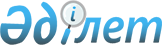 О внесении изменений и дополнений в решение районного Маслихата от 22 декабря 2009 года N 19/192 "О районном бюджете на 2010-2012 годы"
					
			Утративший силу
			
			
		
					Решение Каркаралинского районного маслихата Карагандинской области от 15 апреля 2010 года N 22/228. Зарегистрировано Управлением юстиции Каркаралинского района Карагандинской области 23 апреля 2010 года N 8-13-80. Утратило силу - письмом аппарата Каркаралинского районного маслихата Карагандинской области от 6 апреля 2011 года N 30      Сноска. Утратило силу - письмом аппарата Каркаралинского районного маслихата Карагандинской области от 06.04.2011 N 30.

      В соответствии с Бюджетным кодексом Республики Казахстан от 4 декабря 2008 года, Законом Республики Казахстан от 23 января 2001 года "О местном государственном управлении и самоуправлении в Республике Казахстан" районный Маслихат РЕШИЛ:



      1. Внести в решение Каркаралинского районного Маслихата от 22 декабря 2009 года N 19/192 "О районном бюджете на 2010-2012 годы" (зарегистрировано в Реестре государственной регистрации нормативных правовых актов за N 8-13-72, опубликовано в газете "Қарқаралы" от 26 декабря 2009 года N 101-104 (10849), в которое внесены изменения решением Каркаралинского районного Маслихата от 23 февраля 2010 года N 21/218 "О внесении изменений в решение сессии районного Маслихата от 22 декабря 2009 года N 19/192 "О районном бюджете на 2010-2012 годы" (зарегистрировано в Реестре государственной регистрации нормативных правовых актов за N 8-13-79, опубликовано в газете "Қарқаралы" от 13 марта 2010 года N 21-22 (10869) следующие изменения и дополнения:



      1) в пункте 1:

      в подпункте 1):

      цифры "3489806" заменить цифрами "3515968";

      цифры "294985" заменить цифрами "307061";

      цифры "2664" заменить цифрами "2755";

      цифры "3190679" заменить цифрами "3204674";

      в подпункте 2):

      цифры "3509806" заменить цифрами "3579406";

      в подпункте 5):

      цифры "минус 24451" заменить цифрами "минус 67889";

      в подпункте 6):

      цифры "24451" заменить цифрами "67889";

      цифры "20000" заменить цифрами "63438"



      2) дополнить пунктом 6-1 следующего содержания:

      "6-1. Учесть в составе расходов районного бюджета на 2010 год целевые текущие трансферты в сумме 6769 тысяч тенге на развитие массового спорта.";



      3) дополнить пунктом 7-1 следующего содержания:

      "7-1. Учесть в составе расходов районного бюджета на 2010 год целевые текущие трансферты в сумме 9615 тысяч тенге на реализацию государственного образовательного заказа в дошкольных организациях образования.";



      4) в пункте 8:

      цифры "7340" заменить цифрами "7167";



      5) в пункте 13:

      цифры "23677" заменить цифрами "24575";



      6) в пункте 14:

      цифры "48841" заменить цифрами "45727";



      7) пункт 23 изложить в новой редакции:

      "23. По программе "Социальная помощь отдельным категориям нуждающихся граждан по решениям местных представительных органов" предусмотреть 19859 тысяч тенге на социальную помощь следующим категориям граждан:

      единовременная материальная помощь к 65-летию в Великой Отечественной войне участникам и инвалидам Великой Отечественной войны, а также лицам, приравненным к ним, военнослужащим, в том числе уволенным в запас (отставку), проходившим военную службу в период с 22 июня 1941 года по 3 сентября 1945 года в воинских частях, учреждениях, в военно-учебных заведениях, не входивших в состав действующей армии, награжденным медалью "За победу над Германией в Великой Отечественной войне 1941-1945 гг." или медалью "За победу над Японией", лицам, проработавшим (прослужившим) не менее шести в тылу в годы Великой Отечественной войны – 3485 тысяч тенге;

      единовременная материальная помощь участникам и инвалидам Великой Отечественной войны и семьям погибших воинов на проведение ремонта жилых домов – 600 тысяч тенге;

      на коммунальные услуги участникам и инвалидам Великой Отечественной войны и семьям погибших воинов – 609 тысяч тенге;

      единовременная помощь больным туберкулезом – 1600 тысяч тенге;

      по заявлениям отдельных категорий граждан – 2575 тысяч тенге;

      материальная помощь воинам - интернационалистам – 350 тысяч тенге;

      малообеспеченным гражданам в связи с ростом цен на продукты питания – 10640 тысяч тенге.";



      8) приложения 1, 4, 6 к указанному решению изложить в новой редакции согласно приложениям 1, 2, 3 к настоящему решению.



      2. Настоящее решение вводится в действие с 1 января 2010 года.      Председатель 22 сессии:                    Д. Тлегенова      Секретарь районного Маслихата:             О. Жукубаев

Приложение 1

к решению Каркаралинского

районного Маслихата

от 15 апреля 2010 года N 22/228Приложение 1

к решению Каркаралинского

районного Маслихата

от 22 декабря 2010 года N 19/192

Районный бюджет на 2010 год

Приложение 2

к решению Каркаралинского

районного Маслихата

от 15 апреля 2010 года N 22/228Приложение 4

к решению Каркаралинского

районного Маслихата

от 22 декабря 2010 года N 19/192

Целевые трансферты и бюджетные кредиты на 2010 год

Приложение 3

к решению Каркаралинского

районного Маслихата

от 15 апреля 2010 года N 22/228Приложение 6

к решению Каркаралинского

районного Маслихата

от 22 декабря 2010 года N 19/192

Бюджетные программы города, поселка, сельских (аульных) округов на 2010 год      продолжение приложения      продолжение приложения      продолжение приложения      продолжение приложения      продолжение приложения      продолжение приложения
					© 2012. РГП на ПХВ «Институт законодательства и правовой информации Республики Казахстан» Министерства юстиции Республики Казахстан
				КатегорияКатегорияКатегорияКатегорияСумма (тыс. тенге)КлассКлассКлассСумма (тыс. тенге)ПодклассПодклассСумма (тыс. тенге)НаименованиеСумма (тыс. тенге)12345Доходы35159681Налоговые поступления30706101Подоходный налог980982Индивидуальный подоходный налог9809803Социальный налог1055241Социальный налог10552404Hалоги на собственность732031Hалоги на имущество542593Земельный налог42464Hалог на транспортные средства104985Единый земельный налог420005Внутренние налоги на товары, работы и услуги265372Акцизы13993Поступления за использование природных и других ресурсов228534Сборы за ведение предпринимательской и профессиональной деятельности228508Обязательные платежи, взимаемые за совершение юридически значимых действий и (или) выдачу документов уполномоченными на то государственными органами или должностными лицами36991Государственная пошлина36992Неналоговые поступления275501Доходы от государственной собственности21045Доходы от аренды имущества, находящегося в государственной собственности210406Прочие неналоговые поступления6511Прочие неналоговые поступления6513Поступления от продажи основного капитала147803Продажа земли и нематериальных активов14781Продажа земли14784Поступления трансфертов320467402Трансферты из вышестоящих органов государственного управления32046742Трансферты из областного бюджета3204674Функциональная группаФункциональная группаФункциональная группаФункциональная группаФункциональная группаСумма (тыс. тенге)Функциональная подгруппа Функциональная подгруппа Функциональная подгруппа Функциональная подгруппа Сумма (тыс. тенге)Администратор бюджетных программАдминистратор бюджетных программАдминистратор бюджетных программСумма (тыс. тенге)ПрограммаПрограммаСумма (тыс. тенге)НаименованиеСумма (тыс. тенге)123456II. Расходы35794061Государственные услуги общего характера32636401Представительные, исполнительные и другие органы, выполняющие общие функции государственного управления293812112Аппарат маслихата района (города областного значения)13800001Услуги по обеспечению деятельности маслихата района (города областного значения)13800122Аппарат акима района (города областного значения)65296001Услуги по обеспечению деятельности акима района ( города областного значения)65296123Аппарат акима района в городе, города районного значения, поселка, аула (села), аульного (сельского) округа214716001Услуги по обеспечению деятельности акима района в городе, города районного значения, поселка, аула (села), аульного (сельского) округа21471602Финансовая деятельность17057452Отдел финансов района (города областного значения)17057001Услуги по реализации государственной политики в области исполнения бюджета района (города областного значения) и управления коммунальной собственностью района (города областного значения)14857003Проведение оценки имущества в целях налогообложения292011Учет, хранение, оценка и реализация имущества, поступившего в коммунальную собственность190805Планирование и статистическая деятельность15495453Отдел экономики и бюджетного планирования района (города областного значения)15495001Услуги по реализации государственной политики в области формирования и развития экономической политики, системы государственного планирования и управления района (города областного значения)154952Оборона396201Военные нужды3962122Аппарат акима района (города областного значения)3962005Мероприятия в рамках исполнения всеобщей воинской обязанности39624Образование169801001Дошкольное воспитание и обучение59882471Отдел образования, физической культуры и спорта района (города областного значения)59882003Обеспечение деятельности организаций дошкольного воспитания и обучения5988202Начальное, основное среднее и общее среднее образование1578395123Аппарат акима района в городе, города районного значения, поселка, аула (села), аульного (сельского) округа1155005Организация бесплатного подвоза учащихся до школы и обратно в аульной (сельской) местности1155471Отдел образования, физической культуры и спорта района (города областного значения)1577240004Общеобразовательное обучение1525078005Дополнительное образование для детей 5216209Прочие услуги в области образования59733471Отдел образования, физической культуры и спорта района (города областного значения)59733009Приобретение и доставка учебников, учебно-методических комплексов для государственных учреждений образования района (города областного значения)15534010Проведение школьных олимпиад, внешкольных мероприятий и конкурсов районного (городского) масштаба231016Капитальный, текущий ремонт объектов образования в рамках реализации стратегии региональной занятости и переподготовки кадров439686Социальная помощь и социальное обеспечение19521902Социальная помощь169398451Отдел занятости и социальных программ района (города областного значения)169398002Программа занятости21183005Государственная адресная социальная помощь44782006Жилищная помощь2500007Социальная помощь отдельным категориям нуждающихся граждан по решениям местных представительных органов19859010Материальное обеспечение детей-инвалидов, воспитывающихся и обучающихся на дому624014Оказание социальной помощи нуждающимся гражданам на дому25247016Государственные пособия на детей до 18 лет32217017Обеспечение нуждающихся инвалидов обязательными гигиеническими средствами и предоставление услуг специалистами жестового языка, индивидуальными помощниками в соответствии с индивидуальной программой реабилитации инвалида15638019Обеспечение проезда участникам и инвалидам Великой Отечественной войны по странам Содружества Независимых Государств, по территории Республики Казахстан, а также оплаты им и сопровождающим их лицам расходов на питание, проживание, проезд для участия в праздничных мероприятиях в городах Москва, Астана к 65-летию Победы в Великой Отечественной войне181020Выплата единовременной материальной помощи участникам и инвалидам Великой Отечественной войны, а также лицам, приравненным к ним, военнослужащим, в том числе уволенным в запас (отставку), проходившим военную службу в период с 22 июня 1941 года по 3 сентября 1945 года в воинских частях, учреждениях, в военно-учебных заведениях, не входивших в состав действующей армии, награжденным медалью "За победу над Германией в Великой Отечественной войне 1941-1945 гг." или медалью "За победу над Японией", проработавшим (прослужившим) не менее шести месяцев в тылу в годы Великой Отечественной войны к 65-летию Победы в Великой Отечественной войне716709Прочие услуги в области социальной помощи и социального обеспечения25821451Отдел занятости и социальных программ района (города областного значения)25821001Услуги по реализации государственной политики на местном уровне в области обеспечения занятости и реализации социальных программ для населения24811011Оплата услуг по зачислению, выплате и доставке пособий и других социальных выплат10107Жилищно-коммунальное хозяйство15141601Жилищное хозяйство17700472Отдел строительства, архитектуры и градостроительства района (города областного значения)17700004Развитие и обустройство инженерно-коммуникационной инфраструктуры1770002Коммунальное хозяйство121563123Аппарат акима района в городе, города районного значения, поселка, аула (села), аульного (сельского) округа5810014Организация водоснабжения населенных пунктов5810458Отдел жилищно-коммунального хозяйства, пассажирского транспорта и автомобильных дорог района (города областного значения)47838030Ремонт инженерно-коммуникационной инфраструктуры и благоустройство населенных пунктов в рамках реализации cтратегии региональной занятости и переподготовки кадров47838472Отдел строительства, архитектуры и градостроительства района (города областного значения)67915006Развитие системы водоснабжения6791503Благоустройство населенных пунктов12153123Аппарат акима района в городе, города районного значения, поселка, аула (села), аульного (сельского) округа12153008Освещение улиц населенных пунктов5170009Обеспечение санитарии населенных пунктов3590010Содержание мест захоронений и погребение безродных1293011Благоустройство и озеленение населенных пунктов21008Культура, спорт, туризм и информационное пространство15122801Деятельность в области культуры67928455Отдел культуры и развития языков района (города областного значения)67928003Поддержка культурно-досуговой работы6792802Спорт3284471Отдел образования, физической культуры и спорта района (города областного значения)3284014Проведение спортивных соревнований на районном (города областного значения) уровне1227015Подготовка и участие членов сборных команд района (города областного значения) по различным видам спорта на областных спортивных соревнованиях205703Информационное пространство69030455Отдел культуры и развития языков района (города областного значения)60257006Функционирование районных (городских) библиотек60257456Отдел внутренней политики района (города областного значения)8773002Услуги по проведению государственной информационной политики через газеты и журналы 877309Прочие услуги по организации культуры, спорта, туризма и информационного пространства10986455Отдел культуры и развития языков района (города областного значения)6506001Услуги по реализации государственной политики на местном уровне в области развития языков и культуры6506456Отдел внутренней политики района (города областного значения)4480001Услуги по реализации государственной политики на местном уровне в области информации, укрепления государственности и формирования социального оптимизма граждан4280003Реализация региональных программ в сфере молодежной политики2009Топливно-энергетический комплекс и недропользование4271609Прочие услуги в области топливно-энергетического комплекса и недропользования42716472Отдел строительства, архитектуры и градостроительства района (города областного значения)42716009Развитие теплоэнергетической системы4271610Сельское, водное, лесное, рыбное хозяйство, особо охраняемые природные территории, охрана окружающей среды и животного мира, земельные отношения87248101Сельское хозяйство18610453Отдел экономики и бюджетного планирования района (города областного значения)2919099Реализация мер социальной поддержки специалистов социальной сферы сельских населенных пунктов за счет целевых трансфертов из республиканского бюджета 2919474Отдел сельского хозяйства и ветеринарии района (города областного значения)15691001Услуги по реализации государственной политики на местном уровне в сфере сельского хозяйства и ветеринарии11625004Материально-техническое оснащение государственных органов3956007Организация отлова и уничтожения бродячих собак и кошек11002Водное хозяйство756749472Отдел строительства, архитектуры и градостроительства района (города областного значения)756749012Развитие системы водоснабжения75674906Земельные отношения5395463Отдел земельных отношений района (города областного значения)5395001Услуги по реализации государственной политики в области регулирования земельных отношений на территории района (города областного значения)539509Прочие услуги в области сельского, водного, лесного, рыбного хозяйства, охраны окружающей среды и земельных отношений91727123Аппарат акима района в городе, города районного значения, поселка, аула (села), аульного (сельского) округа15700019Финансирование социальных проектов в поселках, аулах (селах), аульных (сельских) округах в рамках реализации стратегии региональной занятости и переподготовки кадров 15700455Отдел культуры и развития языков района (города областного значения)30300008Финансирование социальных проектов в поселках, аулах (селах), аульных (сельских) округах в рамках реализации стратегии региональной занятости и переподготовки кадров 30300474Отдел сельского хозяйства и ветеринарии района (города областного значения)45727013Проведение противоэпизоотических мероприятий4572711Промышленность, архитектурная, градостроительная и строительная деятельность1041402Архитектурная, градостроительная и строительная деятельность10414472Отдел строительства, архитектуры и градостроительства района (города областного значения)10414001Услуги по реализации государственной политики в области строительства, архитектуры и градостроительства на местном уровне1041412Транспорт и коммуникации3099701Автомобильный транспорт30997123Аппарат акима района в городе, города районного значения, поселка, аула (села), аульного (сельского) округа5550013Обеспечение функционирования автомобильных дорог в городах районного значения, поселках, аулах (селах), аульных (сельских) округах5550458Отдел жилищно-коммунального хозяйства, пассажирского транспорта и автомобильных дорог района (города областного значения)25447023Обеспечение функционирования автомобильных дорог2544713Прочие2349303Поддержка предпринимательской деятельности и защита конкуренции5108469Отдел предпринимательства района (города областного значения)5108001Услуги по реализации государственной политики на местном уровне в области развития предпринимательства и промышленности 4948003Поддержка предпринимательской деятельности16009Прочие18385452Отдел финансов района (города областного значения)5500012Резерв местного исполнительного органа района (города областного значения) 5500458Отдел жилищно-коммунального хозяйства, пассажирского транспорта и автомобильных дорог района (города областного значения)5038001Услуги по реализации государственной политики на местном уровне в области жилищно-коммунального хозяйства, пассажирского транспорта и автомобильных дорог 5038471Отдел образования, физической культуры и спорта района (города областного значения)7847001Услуги по обеспечению деятельности отдела образования, физической культуры и спорта784715Трансферты7310601Трансферты73106452Отдел финансов района (города областного значения)73106006Возврат неиспользованных (недоиспользованных) целевых трансфертов99020Целевые текущие трансферты в вышестоящие бюджеты в связи с изменением фонда оплаты труда в бюджетной сфере73007III. Чистое бюджетное кредитование4451Бюджетные кредиты 445110Сельское, водное, лесное, рыбное хозяйство, особо охраняемые природные территории, охрана окружающей среды и животного мира, земельные отношения445101Сельское хозяйство4451453Отдел экономики и бюджетного планирования района (города областного значения)4451006Бюджетные кредиты для реализации мер социальной поддержки специалистов социальной сферы сельских населенных пунктов4451Погашение бюджетных кредитов0IV. Сальдо по операциям с финансовыми активами0Приобретение финансовых активов0Поступление от продажи финансовых активов государства0V. Дефицит бюджета (профицит)-67889VI. Финансирование дефицита бюджета (использование профицита)678897Поступление займов445101Внутренние государственные займы44512Договоры займа44513Займы, получаемые местным исполнительным органом

района (города областного значения)4451Погашение займов0Используемые остатки бюджетных средств63438НаименованиеСумма (тыс. тенге)12Всего1086347в том числе:Целевые текущие трансферты265801Целевые трансферты на развитие816095Бюджетные кредиты4451в том числе:Целевые текущие трансферты265801в том числе:Аппарат акима района в городе, города районного значения, поселка, аула (села), аульного (сельского) округа18426На содержание подразделений местных исполнительных органов в области ветеринарии18426Отдел экономики и бюджетного планирования района (города областного значения)2919На реализацию мер социальной поддержки специалистов социальной сферы сельских населенных пунктов2919Отдел образования, физической культуры и спорта района (города областного значения)79300На создание лингафонных и мультимедийных кабинетов в государственных учреждениях начального, основного среднего и общего среднего образования16623На оснащение учебным оборудованием кабинетов физики, химии и биологии в государственных учреждениях начального, основного среднего и общего среднего образования12291На обеспечение учебными материалами дошкольных организаций образования, организаций среднего образования по предмету "Самопознание"5034Капитальный и текущий ремонт объектов образования в рамках реализации стратегии региональной занятости и переподготовки кадров28968На развитие массового спорта (установка хоккейного корта)6769На реализацию гос.образовательного заказа в дошкольных организациях образования (открытие 7 миницентров)9615Отдел занятости и социальных программ района (города областного значения)43833На обеспечение проезда участникам и инвалидам Великой Отечественной войны к 65-летию Победы в Великой Отечественной войне181На выплату единовременной материальной помощи участникам и инвалидам Великой Отечественной войны к 65-летию Победы в Великой Отечественной войне7167На выплату государственной адресной социальной помощи 14656На выплату ежемесячного государственного пособия на детей до 18 лет 16669На расширение программы социальных рабочих мест и молодежной практики 5160Отдел жилищно-коммунального хозяйства, пассажирского транспорта и автомобильных дорог района (города областного значения)69447На содержание и текущий ремонт автомобильных дорог.25447На ремонт инженерно-коммуникационной инфраструктуры и благоустройство населенных пунктов в рамках реализации стратегии региональной занятости и переподготовки кадров44000Отдел сельского хозяйства и ветеринарии района (города областного значения)51876На проведение противоэпизоотических мероприятий45727На содержание подразделений местных исполнительных органов в области ветеринарии6149Целевые трансферты на развитие816095в том числе:Отдел строительства, архитектуры и градостроительства района (города областного значения)816095На развитие и обустройство инженерно-коммуникационной инфраструктуры17700На развитие систем водоснабжения756749На развитие теплоэнергетической системы41646Бюджетные кредиты4451в том числе:Отдел экономики и бюджетного планирования района (города областного значения)4451Бюджетные кредиты для реализации мер социальной поддержки специалистов социальной сферы сельских населенных пунктов4451Функциональная группаФункциональная группаФункциональная группаФункциональная группаФункциональная группаВсегов том числе:в том числе:в том числе:Функциональная подгруппаФункциональная подгруппаФункциональная подгруппаФункциональная подгруппаВсегог. Каркаралинскп. КарагайлыЕгиндыбулакский с/оАдминистратор бюджетных программАдминистратор бюджетных программАдминистратор бюджетных программВсегог. Каркаралинскп. КарагайлыЕгиндыбулакский с/оПрограммаПрограммаВсегог. Каркаралинскп. КарагайлыЕгиндыбулакский с/оВсего2550843853223458200051Государственные услуги общего характера21471623142162751579501Представительные, исполнительные и другие органы, выполняющие общие функции государственного управления214716231421627515795123Аппарат акима района в городе, города районного значения, поселка, аула (села), аульного (сельского) округа214716231421627515795001Услуги по обеспечению деятельности акима района в городе, города районного значения, поселка, аула (села), аульного (сельского) округа2147162314216275157954Образование115500002Начальное, основное среднее и общее среднее образование1155000123Аппарат акима района в городе, города районного значения, поселка, аула (села), аульного (сельского) округа1155000005Организация бесплатного подвоза учащихся до школы и обратно в аульной (сельской) местности11550007Жилищно-коммунальное хозяйство1796378402283311002Коммунальное хозяйство58102470860870123Аппарат акима района в городе, города районного значения, поселка, аула (села), аульного (сельского) округа58102470860870014Организация водоснабжения населенных пунктов5810247086087003Благоустройство населенных пунктов12153537014232240123Аппарат акима района в городе, города районного значения, поселка, аула (села), аульного (сельского) округа12153537014232240008Освещение улиц населенных пунктов517021006001000009Обеспечение санитарии населенных пунктов35901240400600010Содержание мест захоронений и погребение безродных12931030123140011Благоустройство и озеленение населенных пунктов2100100030050010Сельское, водное, лесное, рыбное хозяйство, особо охраняемые природные территории, охрана окружающей среды и животного мира, земельные отношения1570040004000009Прочие услуги в области сельского, водного, лесного, рыбного хозяйства, охраны окружающей среды и земельных отношений15700400040000123Аппарат акима района в городе, города районного значения, поселка, аула (села), аульного (сельского) округа15700400040000019Финансирование социальных проектов в поселках, аулах (селах), аульных (сельских) округах в рамках реализации стратегии региональной занятости и переподготовки кадров 1570040004000012Транспорт и коммуникации55503550900110001Автомобильный транспорт555035509001100123Аппарат акима района в городе, города районного значения, поселка, аула (села), аульного (сельского) округа555035509001100013Обеспечение функционирования автомобильных дорог в городах районного значения, поселках, аулах (селах), аульных (сельских) округах555035509001100Функциональная группаФункциональная группаФункциональная группаФункциональная группаФункциональная группаФункциональная подгруппаФункциональная подгруппаФункциональная подгруппаФункциональная подгруппас/о им. Абаяс/о им. К.Аманжоловас/о им.Н. АбдироваБалкантауский с/оАдминистратор бюджетных программАдминистратор бюджетных программАдминистратор бюджетных программс/о им. Абаяс/о им. К.Аманжоловас/о им.Н. АбдироваБалкантауский с/оПрограммаПрограммас/о им. Абаяс/о им. К.Аманжоловас/о им.Н. АбдироваБалкантауский с/оВсего70698830887279051Государственные услуги общего характера649984107217735501Представительные, исполнительные и другие органы, выполняющие общие функции государственного управления6499841072177355123Аппарат акима района в городе, города районного значения, поселка, аула (села), аульного (сельского) округа6499841072177355001Услуги по обеспечению деятельности акима района в городе, города районного значения, поселка, аула (села), аульного (сельского) округа64998410721773554Образование001155002Начальное, основное среднее и общее среднее образование0011550123Аппарат акима района в городе, города районного значения, поселка, аула (села), аульного (сельского) округа0011550005Организация бесплатного подвоза учащихся до школы и обратно в аульной (сельской) местности00115507Жилищно-коммунальное хозяйство7042005002Коммунальное хозяйство707000123Аппарат акима района в городе, города районного значения, поселка, аула (села), аульного (сельского) округа707000014Организация водоснабжения населенных пунктов70700003Благоустройство населенных пунктов0350050123Аппарат акима района в городе, города районного значения, поселка, аула (села), аульного (сельского) округа0350050008Освещение улиц населенных пунктов050050009Обеспечение санитарии населенных пунктов030000010Содержание мест захоронений и погребение безродных0000011Благоустройство и озеленение населенных пунктов000010Сельское, водное, лесное, рыбное хозяйство, особо охраняемые природные территории, охрана окружающей среды и животного мира, земельные отношения500050050009Прочие услуги в области сельского, водного, лесного, рыбного хозяйства, охраны окружающей среды и земельных отношений5000500500123Аппарат акима района в городе, города районного значения, поселка, аула (села), аульного (сельского) округа5000500500019Финансирование социальных проектов в поселках, аулах (селах), аульных (сельских) округах в рамках реализации стратегии региональной занятости и переподготовки кадров 500050050012Транспорт и коммуникации000001Автомобильный транспорт0000123Аппарат акима района в городе, города районного значения, поселка, аула (села), аульного (сельского) округа0000013Обеспечение функционирования автомобильных дорог в городах районного значения, поселках, аулах (селах), аульных (сельских) округах0000Функциональная группаФункциональная группаФункциональная группаФункциональная группаФункциональная группаФункциональная подгруппаФункциональная подгруппаФункциональная подгруппаФункциональная подгруппаБахтинский с/оБесобинский с/оЖанатоганский с/оИнталинский с/оАдминистратор бюджетных программАдминистратор бюджетных программАдминистратор бюджетных программБахтинский с/оБесобинский с/оЖанатоганский с/оИнталинский с/оПрограммаПрограммаБахтинский с/оБесобинский с/оЖанатоганский с/оИнталинский с/оВсего74598561734775951Государственные услуги общего характера725981916827709501Представительные, исполнительные и другие органы, выполняющие общие функции государственного управления7259819168277095123Аппарат акима района в городе, города районного значения, поселка, аула (села), аульного (сельского) округа7259819168277095001Услуги по обеспечению деятельности акима района в городе, города районного значения, поселка, аула (села), аульного (сельского) округа72598191682770954Образование000002Начальное, основное среднее и общее среднее образование0000123Аппарат акима района в городе, города районного значения, поселка, аула (села), аульного (сельского) округа0000005Организация бесплатного подвоза учащихся до школы и обратно в аульной (сельской) местности00007Жилищно-коммунальное хозяйство200370520002Коммунальное хозяйство100704200123Аппарат акима района в городе, города районного значения, поселка, аула (села), аульного (сельского) округа100704200014Организация водоснабжения населенных пунктов10070420003Благоустройство населенных пунктов1003001000123Аппарат акима района в городе, города районного значения, поселка, аула (села), аульного (сельского) округа1003001000008Освещение улиц населенных пунктов0000009Обеспечение санитарии населенных пунктов1003001000010Содержание мест захоронений и погребение безродных0000011Благоустройство и озеленение населенных пунктов000010Сельское, водное, лесное, рыбное хозяйство, особо охраняемые природные территории, охрана окружающей среды и животного мира, земельные отношения00050009Прочие услуги в области сельского, водного, лесного, рыбного хозяйства, охраны окружающей среды и земельных отношений000500123Аппарат акима района в городе, города районного значения, поселка, аула (села), аульного (сельского) округа000500019Финансирование социальных проектов в поселках, аулах (селах), аульных (сельских) округах в рамках реализации стратегии региональной занятости и переподготовки кадров 00050012Транспорт и коммуникации000001Автомобильный транспорт0000123Аппарат акима района в городе, города районного значения, поселка, аула (села), аульного (сельского) округа0000013Обеспечение функционирования автомобильных дорог в городах районного значения, поселках, аулах (селах), аульных (сельских) округах0000Функциональная группаФункциональная группаФункциональная группаФункциональная группаФункциональная группаФункциональная подгруппаФункциональная подгруппаФункциональная подгруппаФункциональная подгруппаКаракольский с/оКайнарбулакский с/оКиргизский с/оКояндинский с/оАдминистратор бюджетных программАдминистратор бюджетных программАдминистратор бюджетных программКаракольский с/оКайнарбулакский с/оКиргизский с/оКояндинский с/оПрограммаПрограммаКаракольский с/оКайнарбулакский с/оКиргизский с/оКояндинский с/оВсего67638136783376751Государственные услуги общего характера619376367733707501Представительные, исполнительные и другие органы, выполняющие общие функции государственного управления6193763677337075123Аппарат акима района в городе, города районного значения, поселка, аула (села), аульного (сельского) округа6193763677337075001Услуги по обеспечению деятельности акима района в городе, города районного значения, поселка, аула (села), аульного (сельского) округа61937636773370754Образование000002Начальное, основное среднее и общее среднее образование0000123Аппарат акима района в городе, города районного значения, поселка, аула (села), аульного (сельского) округа0000005Организация бесплатного подвоза учащихся до школы и обратно в аульной (сельской) местности00007Жилищно-коммунальное хозяйство70010010002Коммунальное хозяйство7000100123Аппарат акима района в городе, города районного значения, поселка, аула (села), аульного (сельского) округа7000100014Организация водоснабжения населенных пунктов700010003Благоустройство населенных пунктов001000123Аппарат акима района в городе, города районного значения, поселка, аула (села), аульного (сельского) округа001000008Освещение улиц населенных пунктов0000009Обеспечение санитарии населенных пунктов001000010Содержание мест захоронений и погребение безродных0000011Благоустройство и озеленение населенных пунктов000010Сельское, водное, лесное, рыбное хозяйство, особо охраняемые природные территории, охрана окружающей среды и животного мира, земельные отношения500500050009Прочие услуги в области сельского, водного, лесного, рыбного хозяйства, охраны окружающей среды и земельных отношений5005000500123Аппарат акима района в городе, города районного значения, поселка, аула (села), аульного (сельского) округа5005000500019Финансирование социальных проектов в поселках, аулах (селах), аульных (сельских) округах в рамках реализации стратегии региональной занятости и переподготовки кадров 500500050012Транспорт и коммуникации000001Автомобильный транспорт0000123Аппарат акима района в городе, города районного значения, поселка, аула (села), аульного (сельского) округа0000013Обеспечение функционирования автомобильных дорог в городах районного значения, поселках, аулах (селах), аульных (сельских) округах0000Функциональная группаФункциональная группаФункциональная группаФункциональная группаФункциональная группаФункциональная подгруппаФункциональная подгруппаФункциональная подгруппаФункциональная подгруппаКаршигалинский с/оа/о им. М.Мамраевас/о им. Мадиа/о им. Н.НурмаковаАдминистратор бюджетных программАдминистратор бюджетных программАдминистратор бюджетных программКаршигалинский с/оа/о им. М.Мамраевас/о им. Мадиа/о им. Н.НурмаковаПрограммаПрограммаКаршигалинский с/оа/о им. М.Мамраевас/о им. Мадиа/о им. Н.НурмаковаВсего92827661745380051Государственные услуги общего характера828274216953750501Представительные, исполнительные и другие органы, выполняющие общие функции государственного управления8282742169537505123Аппарат акима района в городе, города районного значения, поселка, аула (села), аульного (сельского) округа8282742169537505001Услуги по обеспечению деятельности акима района в городе, города районного значения, поселка, аула (села), аульного (сельского) округа82827421695375054Образование000002Начальное, основное среднее и общее среднее образование0000123Аппарат акима района в городе, города районного значения, поселка, аула (села), аульного (сельского) округа0000005Организация бесплатного подвоза учащихся до школы и обратно в аульной (сельской) местности00007Жилищно-коммунальное хозяйство10002400002Коммунальное хозяйство07000123Аппарат акима района в городе, города районного значения, поселка, аула (села), аульного (сельского) округа07000014Организация водоснабжения населенных пунктов0700003Благоустройство населенных пунктов100017000123Аппарат акима района в городе, города районного значения, поселка, аула (села), аульного (сельского) округа100017000008Освещение улиц населенных пунктов8007000009Обеспечение санитарии населенных пунктов5010000010Содержание мест захоронений и погребение безродных0000011Благоустройство и озеленение населенных пунктов15000010Сельское, водное, лесное, рыбное хозяйство, особо охраняемые природные территории, охрана окружающей среды и животного мира, земельные отношения0050050009Прочие услуги в области сельского, водного, лесного, рыбного хозяйства, охраны окружающей среды и земельных отношений00500500123Аппарат акима района в городе, города районного значения, поселка, аула (села), аульного (сельского) округа00500500019Финансирование социальных проектов в поселках, аулах (селах), аульных (сельских) округах в рамках реализации стратегии региональной занятости и переподготовки кадров 0050050012Транспорт и коммуникации000001Автомобильный транспорт0000123Аппарат акима района в городе, города районного значения, поселка, аула (села), аульного (сельского) округа0000013Обеспечение функционирования автомобильных дорог в городах районного значения, поселках, аулах (селах), аульных (сельских) округах0000Функциональная группаФункциональная группаФункциональная группаФункциональная группаФункциональная группаФункциональная подгруппаФункциональная подгруппаФункциональная подгруппаФункциональная подгруппаа/о им. ТаттимбетаТегисшильдикский с/оТемиршинский с/оАдминистратор бюджетных программАдминистратор бюджетных программАдминистратор бюджетных программа/о им. ТаттимбетаТегисшильдикский с/оТемиршинский с/оПрограммаПрограммаа/о им. ТаттимбетаТегисшильдикский с/оТемиршинский с/оВсего7114788575361Государственные услуги общего характера70147335736601Представительные, исполнительные и другие органы, выполняющие общие функции государственного управления701473357366123Аппарат акима района в городе, города районного значения, поселка, аула (села), аульного (сельского) округа701473357366001Услуги по обеспечению деятельности акима района в городе, города районного значения, поселка, аула (села), аульного (сельского) округа7014733573664Образование00002Начальное, основное среднее и общее среднее образование000123Аппарат акима района в городе, города районного значения, поселка, аула (села), аульного (сельского) округа000005Организация бесплатного подвоза учащихся до школы и обратно в аульной (сельской) местности0007Жилищно-коммунальное хозяйство1005017002Коммунальное хозяйство0070123Аппарат акима района в городе, города районного значения, поселка, аула (села), аульного (сельского) округа0070014Организация водоснабжения населенных пунктов007003Благоустройство населенных пунктов10050100123Аппарат акима района в городе, города районного значения, поселка, аула (села), аульного (сельского) округа10050100008Освещение улиц населенных пунктов0500009Обеспечение санитарии населенных пунктов1000100010Содержание мест захоронений и погребение безродных000011Благоустройство и озеленение населенных пунктов00010Сельское, водное, лесное, рыбное хозяйство, особо охраняемые природные территории, охрана окружающей среды и животного мира, земельные отношения0500009Прочие услуги в области сельского, водного, лесного, рыбного хозяйства, охраны окружающей среды и земельных отношений05000123Аппарат акима района в городе, города районного значения, поселка, аула (села), аульного (сельского) округа05000019Финансирование социальных проектов в поселках, аулах (селах), аульных (сельских) округах в рамках реализации стратегии региональной занятости и переподготовки кадров 0500012Транспорт и коммуникации00001Автомобильный транспорт000123Аппарат акима района в городе, города районного значения, поселка, аула (села), аульного (сельского) округа000013Обеспечение функционирования автомобильных дорог в городах районного значения, поселках, аулах (селах), аульных (сельских) округах000Функциональная группаФункциональная группаФункциональная группаФункциональная группаФункциональная группаФункциональная подгруппаФункциональная подгруппаФункциональная подгруппаФункциональная подгруппаТомарский с/оШарыктинский с/оУгарский с/оАдминистратор бюджетных программАдминистратор бюджетных программАдминистратор бюджетных программТомарский с/оШарыктинский с/оУгарский с/оПрограммаПрограммаТомарский с/оШарыктинский с/оУгарский с/оВсего7089842385961Государственные услуги общего характера63197773604601Представительные, исполнительные и другие органы, выполняющие общие функции государственного управления631977736046123Аппарат акима района в городе, города районного значения, поселка, аула (села), аульного (сельского) округа631977736046001Услуги по обеспечению деятельности акима района в городе, города районного значения, поселка, аула (села), аульного (сельского) округа6319777360464Образование00002Начальное, основное среднее и общее среднее образование000123Аппарат акима района в городе, города районного значения, поселка, аула (села), аульного (сельского) округа000005Организация бесплатного подвоза учащихся до школы и обратно в аульной (сельской) местности0007Жилищно-коммунальное хозяйство27015085002Коммунальное хозяйство220150200123Аппарат акима района в городе, города районного значения, поселка, аула (села), аульного (сельского) округа220150200014Организация водоснабжения населенных пунктов22015020003Благоустройство населенных пунктов500650123Аппарат акима района в городе, города районного значения, поселка, аула (села), аульного (сельского) округа500650008Освещение улиц населенных пунктов500400009Обеспечение санитарии населенных пунктов00100010Содержание мест захоронений и погребение безродных000011Благоустройство и озеленение населенных пунктов0015010Сельское, водное, лесное, рыбное хозяйство, особо охраняемые природные территории, охрана окружающей среды и животного мира, земельные отношения500500170009Прочие услуги в области сельского, водного, лесного, рыбного хозяйства, охраны окружающей среды и земельных отношений5005001700123Аппарат акима района в городе, города районного значения, поселка, аула (села), аульного (сельского) округа5005001700019Финансирование социальных проектов в поселках, аулах (селах), аульных (сельских) округах в рамках реализации стратегии региональной занятости и переподготовки кадров 500500170012Транспорт и коммуникации00001Автомобильный транспорт000123Аппарат акима района в городе, города районного значения, поселка, аула (села), аульного (сельского) округа000013Обеспечение функционирования автомобильных дорог в городах районного значения, поселках, аулах (селах), аульных (сельских) округах000